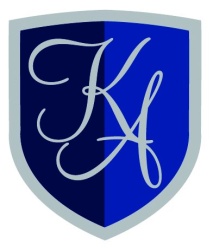 Teacher of ScienceThe science department has played a key role in the success that the Academy has enjoyed to date.  It is a successful and well-regarded department, with a team of well qualified, dedicated and enthusiastic teaching and support staff.  Each member of the department is strongly committed to the welfare and achievement of its students.The Role:We require, an enthusiastic and well qualified graduate with experience of teaching general science at Key Stages 3 and 4, and with the ability and potential to teach either Physics, Chemistry or Biology to GCSE and A-Level.  Previous experience of teaching to A-Level is desirable but not essential.There are thirteen specialist teachers and two technicians.  Departmental resources are outstanding and include eleven well equipped laboratories, each with a digital data projector and screen, whiteboard and computer with permanent intranet and internet access.  In addition, there are two preparation rooms and a department office. General science is taught to all students in Years 7, 8 and 9.  At Key Stage 4, students study either GCSE Triple Sciences (AQA) or GCSE Core and Additional Sciences (AQA).  At Key Stage 5, students can choose one or more A-Levels in Chemistry, Physics, Biology and Applied Science. The science department plays a vibrant role in the life of the school, with many extra-curricular events and activities.  These include a science club, an animal club and a spectacular Science Day.  We would expect the successful candidate to willingly contribute further to the extra-curricular provision already on offer.The King’s Academy is committed to high quality teaching as the basis for good learning and therefore for school improvement, and is committed to ambitious targets for academic achievement.  We have created a well-ordered environment where young people feel safe, are stimulated and challenged, and are enabled to succeed.  Performance Management for staff is central to this, and the Head of Department plays their full part in further developing the skills and aptitudes of each member of staff within the department.ICT skills are important, as The King’s, with its Business and Enterprise focus, is seeking to develop an intranet-based extended learning opportunity in the near future.  We are also seeking to develop valuable transferable ICT skills in all our students, to which all departments will contribute, and from which all will benefit.  Innovation and Enterprise should be our hallmarks, so we would wish for the successful candidate to contribute to an enterprising and innovative approach amongst students and within the department.  The ongoing development and expansion of our Sixth Form is also an exciting opportunity for the successful candidate to build on the successes we have enjoyed to date, and to further develop the existing Schemes of Work.Up to 10% of our students are classified as having Hearing or Visual Impairments, or for their Higher Learning Needs.  We have considerable expert staffing and resources to lead in this work and all staff contribute to the effective education of these and all our other students.  The Academy’s distinctive Christian ethos places supreme value on each member of the community, fostering an enquiring and open mind to the major questions of existence within a Christian framework.  It is important that all staff are happy to work within this framework where the freedom to hold and express personal views and beliefs is protected and where staff and students of all faiths and none are welcome to be part of our school community.The King’s seeks an engaging and inspirational teacher, who can play a vital role in this dynamic department and who can meet and exceed the high expectations of the school and the wider community.Mr D DawesPrincipal